Государственное бюджетное дошкольное образовательное учреждение детский сад №82 комбинированного вида Фрунзенского района Санкт-ПетербургаКонспект  непосредственной образовательной деятельности по формированию элементарных математических представлений для детей подготовительной группы.Воспитатель:                                      Мудрицкая  Н. Н.Санкт – Петербург- 2015 -Конспект  непосредственной образовательной деятельности по формированию элементарных математических представлений для детей подготовительной группы.Цель: совершенствовать умение счета в пределах 7, понимание отношений между числами натурального ряда, умение увеличивать (уменьшать) число на 1 в пределах 7.Задачи:учить составлять число 7 из двух меньших чисел и раскладывать его на два меньших числа.закреплять умение определять предыдущее, последующее число к названному в пределах 7.продолжать формировать навыки ориентировки на листе бумаги в клетку.закрепить названия математических действий, цифр, направлений (слева, справа, налево, направо).повторить названия дней недели.формировать умение и желание активно участвовать в ходе занятия, отвечать, прислушиваться к мнению других, доказать правильный ответ.Форма организации: фронтальноКатегория возраста: дети 6-7 лет.Дидактический наглядный материал:Мяч, карточки с цифрами от 0- 9, фаленограф: жёлтые и зелёные листочки, таблица 4х5 с картинками на каждого ребёнка, образец для выполнения задания в тетради, листы бумаги с "домиками" состава числа, плакат с названиями дней недели, тетради в клетку с образцом, простой карандаш, цветные карандаши.Ход непосредственной образовательной деятельности:1. Организационный момент: воспитатель подзывает детей и просит помочь разобраться, какой сегодня день недели. «Ребята, в пятницу к нам в садик придёт один интересный гость. Мы должны успеть подготовиться! Сколько дней у нас осталось?» (ответ детей) «А какой сегодня день?» (ответ детей) «Давайте разберёмся и повторим дни недели!» (ответ детей)Игровое упражнение "Назови дни недели".Дети встают в круг. Воспитатель бросает мяч по очереди детям. Дети сначала называют дни недели. Потом игра усложняется – воспитатель говорит день недели, а дети называют следующий (предыдущий) день недели. 2. Воспитатель: «А сколько всего дней недели?» (ответы детей) «Правильно, семь! Ребята, а давайте разберёмся, какой состав числа «семь»» Воспитатель раздаёт детям достать листы бумаги с "домиками" состава чисел. Все "домики " уже должны быть заполнены, кроме "домика" с числом «7». Воспитатель с детьми повторяет состав чисел до 7. Затем воспитатель предлагает заполнить последний "домик" числа 7. На фаленографе воспитатель выкладывает зелёные и жёлтые листочки. (1 зелёный и 6 желтых, 2 зелёных и 5 жёлтых, и т.д.). Дети сами отвечают, как можно получить число 7 из двух меньших чисел. Дети записывают состав числа в "домик", таким образом, заселяя его. Когда "домик" заселен, дети  раскрашивают  крышу "домика".3. Физкультминутка "Делаем зарядку".     Воспитатель выставляет на фаленографе  листочки и яблочки, по ходу стихотворения несколько раз стучит в бубен. Дети выполняют соответствующее число движений:Ты подпрыгни столько раз,Сколько яблочек у нас.Сколько листиков зеленых,Столько выполним наклонов.Сколько раз ударю в бубен,Столько раз поднимем руки.4. Игровое упражнение "Передвинь фишку". Игра направлена на развитие произвольного внимания и ориентировку в тетради по клеточкам . Воспитатель раздаёт детям фишки и таблицы:Воспитатель дает словесную инструкцию, например: "Поставим фишку на левую-верхнюю клетку. Передвинем фишку на 3 клеточки вправо. Назовите картинку, на которой оказалась фишка". Дети называют картинку. Упражнение продолжается.5. Работа в тетради в клетку. Игровое упражнение "Продолжи узор".   На доске образец задания. Воспитатель обсуждает с детьми правильность выполнения задания, в какой последовательности надо продолжать узор. После обсуждения воспитатель предлагает детям выполнить это задание в тетради.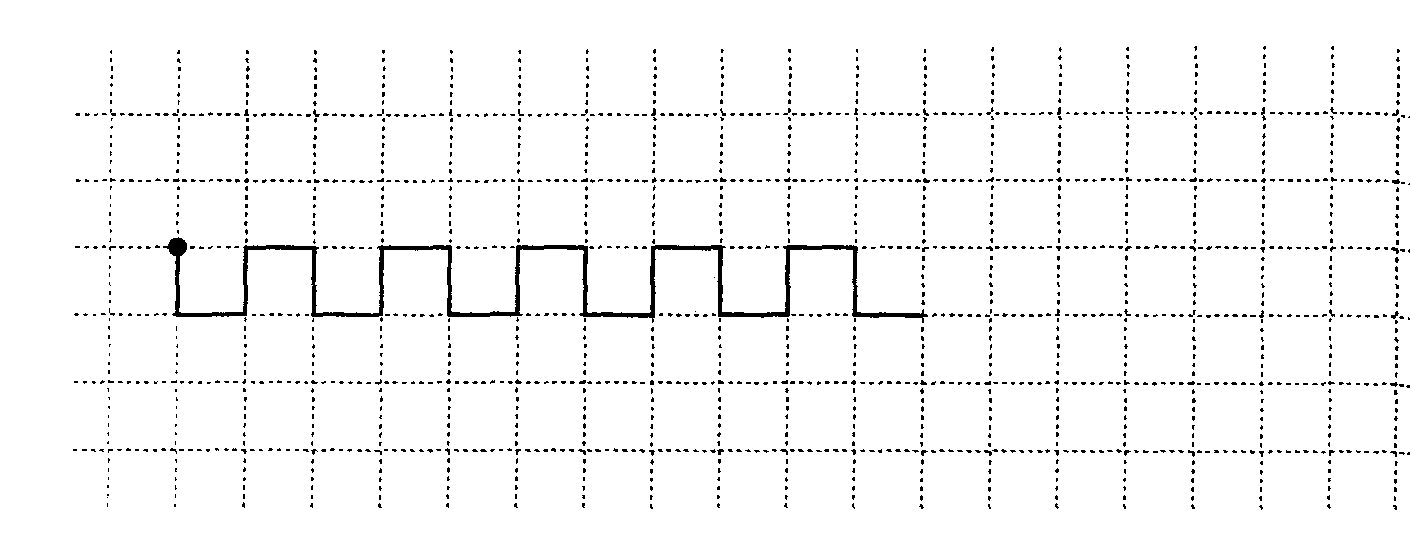 6. Рефлексия. Предложить детям вспомнить, чем они сегодня занимались, что больше всего понравилось, запомнилось. Подведение итогов, дать позитивную оценку самым активным детям.111221132231142332411524334251123456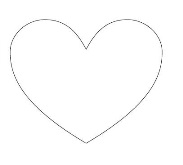 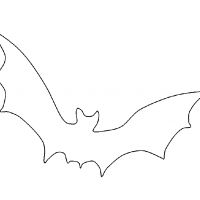 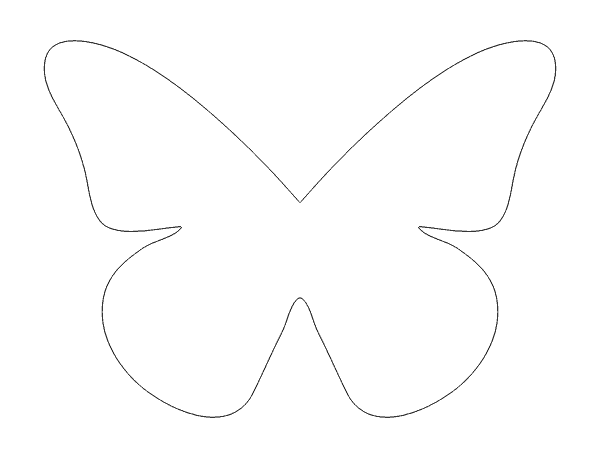 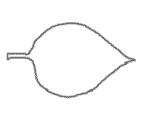 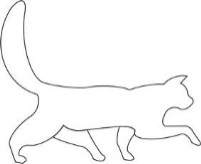 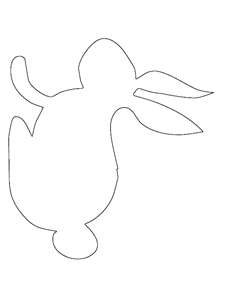 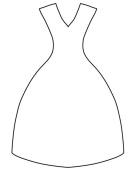 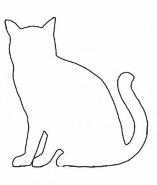 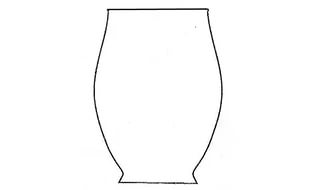 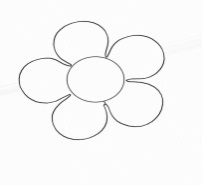 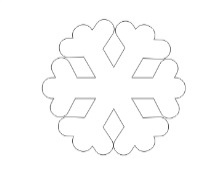 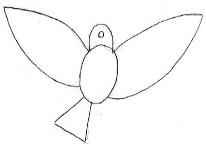 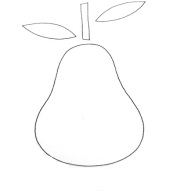 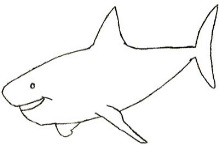 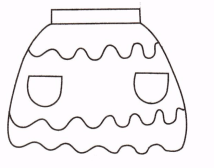 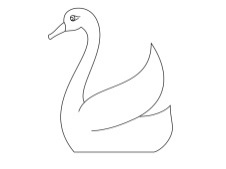 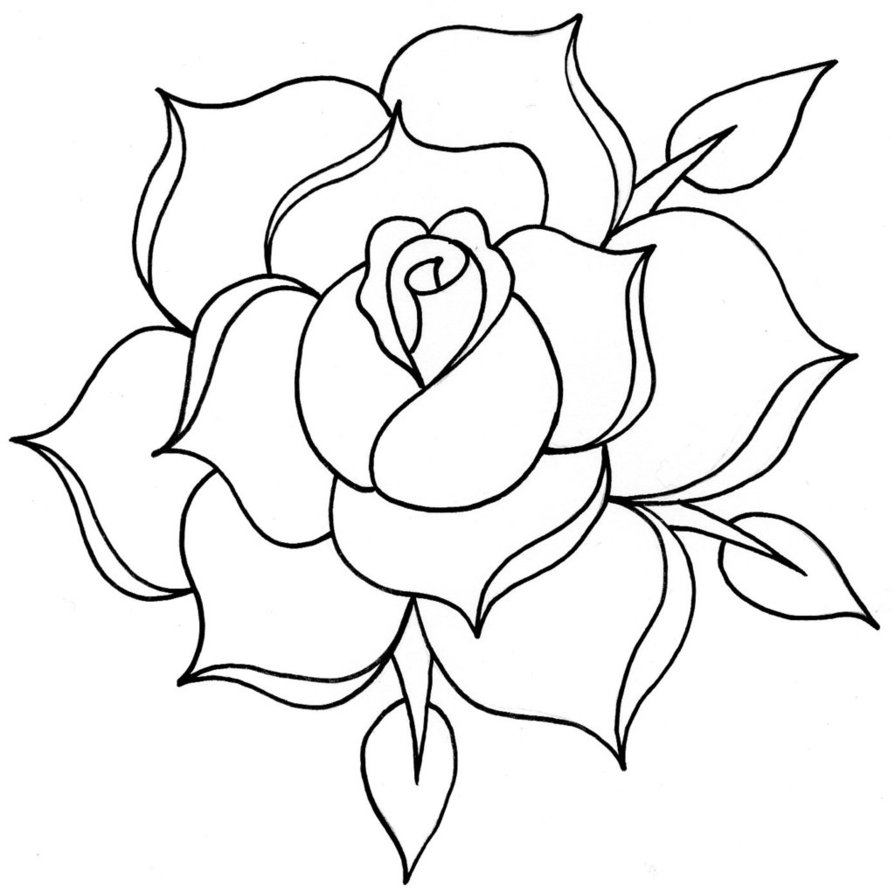 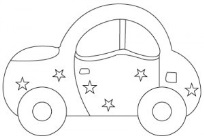 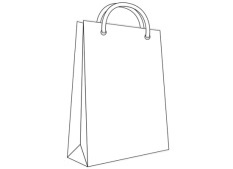 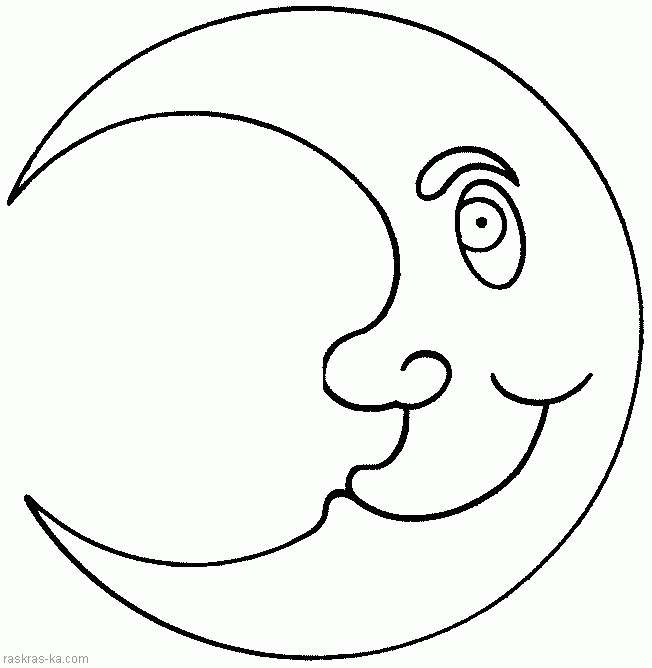 